
Memoriu de prezentareI. Denumirea proiectului: CONSTRUIRE HALA PRODUCTIE – PALETI, CAI DE ACCES, PARCAREII. Titular:- numele; SC STAR 2001 SA- adresa poştală;Piața Decebal Nr. 1, Drobeta-Turnu Severin, Jud. Mehedinți, România, CP 220117- numărul de telefon, de fax şi adresa de e-mail, adresa paginii de internet;0742 752 311, radu@star2001.ro, http://star2001.ro - numele persoanelor de contact: ISPAS RADU-CORNEL• director/manager/administrator; ISPAS RADU-CORNEL• proiectant general: SC PROIECTCONSULT CASA TA SRL• sef de proiect: ARH. FLOREA I. FLAVIAN-COSTIN• responsabil pentru protecţia mediului: GHIMPE CĂTĂLINIII. Descrierea caracteristicilor fizice ale întregului proiect:a) un rezumat al proiectului;Amplasamentul obiectivului este situat în intravilanul Com. Izvoru BârziiAmplasamentul pe care este situat obiectivul este fara diferente de nivel.descrierea terenului - parcela având număr cadastral 52405 suprafaţă 14525mpprezintă o formă relativ dreptunghiulară.Accesul pietonal se realizează în partea de Sud a parcelei.Conform planului de amplasament şi delimitare a imobilului, pe terenul aferent NUexista constructii.Caracteristicile construcțiilor: Clădire C1 – HALA PRODUCTIE – regim de înălțime PDimensiuni teren: suprafață de 14525mpRegim de înălțime – propus PSuprafața construită – SC_propus = 2000mpSuprafața desfășurată – SD_propus = 2000mpClădirile existente se încadrează în categoria C (normală) de importanță (conform HG766/1997) și clasa III (normala) de importanță (conform Normativului P100-1/2013)b) justificarea necesităţii proiectului;Proiectul se justifica pentru crearea de noi locuri de munca și cresterea eficienței  economice a firmei.c) valoarea investiţiei;aproximativ 2,1 milioane eurod) perioada de implementare propusă; 60 de luni.e) planşe reprezentând limitele amplasamentului proiectului, inclusiv orice suprafaţă de teren solicitată pentru a fi folosită temporar (planuri de situaţie şi amplasamente);Planșele sunt depuse la dosarul care face parte din documentația proiectului.f) o descriere a caracteristicilor fizice ale întregului proiect, formele fizice ale proiectului (planuri, clădiri, alte structuri, materiale de construcţie şi altele).Se prezintă elementele specifice caracteristice proiectului propus:- profilul şi capacităţile de producţie;Confecționare paleți cu capacitatea de 400-600 paleți/zi.- descrierea instalaţiei şi a fluxurilor tehnologice existente pe amplasament (după caz);Selecția Materialelor: Procesul începe cu selectarea materialelor adecvate pentru fabricarea paleților. Acestea pot include lemn de esență tare sau moale, care trebuie să fie de calitate și să fie tratat corespunzător pentru a rezista uzurii și deteriorării în timpul utilizării; de mentionat este faptul ca materia prima pentru acesti paleti este una ecologica, biodegradabila. Lemnul va fi achizitionat  sub forma lemnului prelucrat (scandura finita gata a fi montata).Asamblarea Paleților: Scândurile de lemn tăiate si prelucrate sunt asamblate pentru a forma platforma de bază a paleților. Aceasta implică folosirea de cuie pentru a uni scândurile împreună (nu va fi necesara utilizarea de adzivi chimici, astfel procesul este unul 100% liber de substante chimice). Linia de productie este echipata cu o punte de unelte pneumatice pe care sunt montate pe ambele părți pistoale pneumatice de cuie adaptate la funcționarea automată.Secventa de lucru presupune urmatoarele: Operatorul montează pe mașină matrita / șablonul corespunzător.După instalarea matriţei, operatorul poziţionează capsatoarele pe liniile de antrenarea După setarea capsatoarelor, operatorul selectează un program potrivit pentru șablon din listade programe. În cazul unui șablon nou, operatorul poate adăuga el însuși programul. Pepanoul HMI, puteți defini separat linii de capsare pentru pod, pisoalele suspendate pe partea stângă a podului și pentru pistoalele de cuie din partea dreaptă a podului.Operatorul care operează mașina completează matrița.După apăsarea butonului de pornire, mașina fixează în cuie matrița prin trecereaautomată a podului utilajului. Mașina va fi echipată cu două butoane START atât pentru partea dreaptă, cât și pentru partea stângă.In timpul deplasarii, podul se opreste in pozitiile programate, pistoalele sunt presate pneumatic de scanduri, se elibereaza o lovitura, apoi podul trece in urmatoarea pozitie.După ce programul complet a fost rulat, podul mașinii ajunge în poziția inițială și in timpul functionarii pe o matrita, operatorul scoate elementele finalizate din celalalta matritasi reumple matrita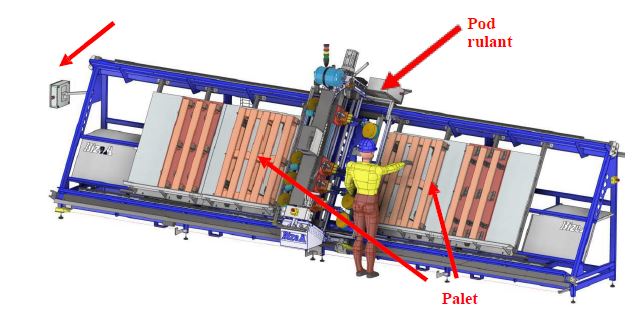 Etapa verificarii conformitatii si depozitareaPenultima etapa a fluxului tehnologic este reprezentata de verificarea calitatii paletului, verificarea dimensiunilor stabilite, a imbinarilor corecte cu cuie etc. Dupa ce paletul indeplineste calitatile cerute acesta va fi depozitat pana la livrare.Ambalare și Livrare: Paleții finiți sunt ambalați și pregătiți pentru livrare către clienți. Acest proces poate implica ambalarea paleților în loturi sau în containere pentru transport, in functie de solicitari.Referitor la fluxul tehnologic trebuie mentionate urmatoarele:paletii sunt realizati din materiale organice, complet reciclabile (mai exact, din lemn de esenta tare sau moale);pentru furnizarea energiei electrice necesare fluxului tehnologic se va monta un sistem fotovoltaic care va asigura energia electrica necesara procesului de productie dintr-o sursa de energei regenerabila si prietenoasa cu mediu);in cadrul fluxului tehnologic NU vor reiesi deseuri si nici praf deoarece fluxul tehnologic priveste doar montarea acestora din prefabricate (gata prelucrate si achizitionate de la diferiti furnizori) fara a se debita cheresteaua (nu avem debitare de lemn si, deci, nici deseuri cum ar fi rumegus sau resturi de lemn, nefiind necesar sisteme de exhaustare pentru protectia mediului inconjurator deoarece NU vor exista deseuri);- descrierea proceselor de producţie ale proiectului propus, în funcţie de specificul investiţiei, produse şi subproduse obţinute, mărimea, capacitatea;Confecționare paleți cu capacitatea de 400-600 paleți/zi.- materiile prime, energia şi combustibilii utilizaţi, cu modul de asigurare a acestora;Materii prime: componente din lemn. Energia electrică: rețea + panouri fotovoltaice. - racordarea la reţelele utilitare existente în zonă;Alimentarea cu apă se face prin intermediul operatorului SECOM SA.- descrierea lucrărilor de refacere a amplasamentului în zona afectată de execuţia investiţiei;Nu este cazul.- căi noi de acces sau schimbări ale celor existente;Căile de acces se vor realiza conform planșei anexate.- resursele naturale folosite în construcţie şi funcţionare;Nu este cazul.- metode folosite în construcţie/demolare;Nu este cazul.- planul de execuţie, cuprinzând faza de construcţie, punerea în funcţiune, exploatare, refacere şi folosire ulterioară;Nu este cazul.- relaţia cu alte proiecte existente sau planificate;Nu este cazul.- detalii privind alternativele care au fost luate în considerare;Nu este cazul.- alte activităţi care pot apărea ca urmare a proiectului (de exemplu, extragerea de agregate, asigurarea unor noi surse de apă, surse sau linii de transport al energiei, creşterea numărului de locuinţe, eliminarea apelor uzate şi a deşeurilor);Nu este cazul. - alte autorizaţii cerute pentru proiect.Autorizație ISU, DSP, Apele Române.IV. Descrierea lucrărilor de demolare necesare:	Nu este cazul.V. Descrierea amplasării proiectului:- distanţa faţă de graniţe pentru proiectele care cad sub incidenţa Convenţiei privind evaluarea impactului asupra mediului în context transfrontieră, adoptată la Espoo la 25 februarie 1991, ratificată prin Legea nr. 22/2001, cu completările ulterioare;- localizarea amplasamentului în raport cu patrimoniul cultural potrivit Listei monumentelor istorice, actualizată, aprobată prin Ordinul ministrului culturii şi cultelor nr. 2.314/2004, cu modificările ulterioare, şi Repertoriului arheologic naţional prevăzut de Ordonanţa Guvernului nr. 43/2000 privind protecţia patrimoniului arheologic şi declararea unor situri arheologice ca zone de interes naţional, republicată, cu modificările şi completările ulterioare;	Nu este cazul.- hărţi, fotografii ale amplasamentului care pot oferi informaţii privind caracteristicile fizice ale mediului, atât naturale, cât şi artificiale, şi alte informaţii privind:• folosinţele actuale şi planificate ale terenului atât pe amplasament, cât şi pe zone adiacente acestuia;• politici de zonare şi de folosire a terenului;• arealele sensibile;	Nu este cazul.- coordonatele geografice ale amplasamentului proiectului, care vor fi prezentate sub formă de vector în format digital cu referinţă geografică, în sistem de proiecţie naţională Stereo 1970;- detalii privind orice variantă de amplasament care a fost luată în considerare.	Nu este cazul.VI. Descrierea tuturor efectelor semnificative posibile asupra mediului ale proiectului, în limita informaţiilor disponibile:	Nu este cazul.VII. Descrierea aspectelor de mediu susceptibile a fi afectate în mod semnificativ de proiect:	Nu este cazul.VIII. Prevederi pentru monitorizarea mediului - dotări şi măsuri prevăzute pentru controlul emisiilor de poluanţi în mediu, inclusiv pentru conformarea la cerinţele privind monitorizarea emisiilor prevăzute de concluziile celor mai bune tehnici disponibile aplicabile. Se va avea în vedere ca implementarea proiectului să nu influenţeze negativ calitatea aerului în zonă.	Nu este cazul.IX. Legătura cu alte acte normative şi/sau planuri/programe/strategii/documente de planificare:A. Justificarea încadrării proiectului, după caz, în prevederile altor acte normative naţionale care transpun legislaţia Uniunii Europene: Directiva 2010/75/UE (IED) a Parlamentului European şi a Consiliului din 24 noiembrie 2010 privind emisiile industriale (prevenirea şi controlul integrat al poluării), Directiva 2012/18/UE a Parlamentului European şi a Consiliului din 4 iulie 2012 privind controlul pericolelor de accidente majore care implică substanţe periculoase, de modificare şi ulterior de abrogare a Directivei 96/82/CE a Consiliului, Directiva 2000/60/CE a Parlamentului European şi a Consiliului din 23 octombrie 2000 de stabilire a unui cadru de politică comunitară în domeniul apei, Directiva-cadru aer 2008/50/CE a Parlamentului European şi a Consiliului din 21 mai 2008 privind calitatea aerului înconjurător şi un aer mai curat pentru Europa, Directiva 2008/98/CE a Parlamentului European şi a Consiliului din 19 noiembrie 2008 privind deşeurile şi de abrogare a anumitor directive, şi altele).B. Se va menţiona planul/programul/strategia/documentul de programare/planificare din care face proiectul, cu indicarea actului normativ prin care a fost aprobat.X. Lucrări necesare organizării de şantier:	Nu este cazul.XI. Lucrări de refacere a amplasamentului la finalizarea investiţiei, în caz de accidente şi/sau la încetarea activităţii, în măsura în care aceste informaţii sunt disponibile:	Nu este cazul.XII. Anexe - piese desenate:1. planul de încadrare în zonă a obiectivului şi planul de situaţie, cu modul de planificare a utilizării suprafeţelor; formele fizice ale proiectului (planuri, clădiri, alte structuri, materiale de construcţie şi altele); planşe reprezentând limitele amplasamentului proiectului, inclusiv orice suprafaţă de teren solicitată pentru a fi folosită temporar (planuri de situaţie şi amplasamente);2. schemele-flux pentru procesul tehnologic şi fazele activităţii, cu instalaţiile de depoluare;3. schema-flux a gestionării deşeurilor;4. alte piese desenate, stabilite de autoritatea publică pentru protecţia mediului.XIII. Pentru proiectele care intră sub incidenţa prevederilor art. 28 din Ordonanţa de urgenţă a Guvernului nr. 57/2007 privind regimul ariilor naturale protejate, conservarea habitatelor naturale, a florei şi faunei sălbatice, aprobată cu modificări şi completări prin Legea nr. 49/2011, cu modificările şi completările ulterioare, memoriul va fi completat cu următoarele:	Nu este cazul.XIV. Pentru proiectele care se realizează pe ape sau au legătură cu apele, memoriul va fi completat cu următoarele informaţii, preluate din Planurile de management bazinale, actualizate:	Nu este cazul.XV. Criteriile prevăzute în anexa nr. 3 la Legea nr. . . . . . . . . . . privind evaluarea impactului anumitor proiecte publice şi private asupra mediului se iau în considerare, dacă este cazul, în momentul compilării informaţiilor în conformitate cu punctele III-XIV.	Nu este cazul.Semnătura şi ştampila titularului
. . . . . . . . . .